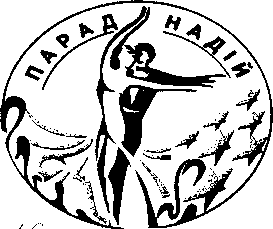                       XXXI-й ТРАДИЦІЙНИЙ МІЖНАРОДНИЙ «ПАРАД НАДІЙ  -2020»                                                                                                                                                                                              на Кубок ФОКСТРОТУ                                                        7-8 березня  2020                            Київ ,  Виставковий Центр “ АККО Інтернешнл»  просп. Перемоги, 40бСУДДІ /JUDGES : Joanna Leunis (England), Graham Oswick (England) ,Alex Ivanets (England), Emanuele Soldi (Italy), Eliza Nasato(Italy),Stefan Ossenkop  (Germany), Harald Frahm ( Germany) ,Serhii Kobylkin ( Poland)  Svetlana Kasianova( Moldova), Janusz Bialy ( Poland), Ivan Krylov(Russia)  Denis Donskoy (Russia), list  will  be  continue .  Запрошені Українські судді.Головний суддя : Ігор Полигач ( Україна). Спортивний комісар : Дмитро Білуха ( Україна)Благодійні ВНЕСКИ/ FEE:ВХІДНІ КВИТКИ/ENTRYTICKETS:                    200 грн на одне відділенняБРОНЮВАННЯ СТОЛИКІВ\bookingtable:   300 грн   на одне відділення з місцем за столиком                                                                                (067) 458 -06 -10ЛюбовГригорівнаЗАЯВКИ/ENTRIES:                                                        on-lineregistration        WWW.FLYMARK.COM.UAНе пізніше 5 Березня  2020 /                      Closing  date for  Entries : 5 ofMarch  2020ПРИЗОВИЙ ФОНД / PRIZEMONEY:              Дорослі \Adult St, Lat , подарунки для всіх фіналістівІНДИВІДУАЛЬНІ  та ГРУПОВІ  УРОКИ / private ,group lessons:           5-6  Березня  2020 .Організатори/OrganizersВалентина Федорчук  ( 067) 247 03 00,  Альона Лемішко (  067_ 442 03 84)sportdans@ ukr.net , www.fedorchuk .org  ГРУПОВІ ЛЕКЦІЇ:                  5-6  березня    Joanna Leunis, Graham Oswick,   Alex Ivanets                                                                             Emanuele Soldi,  Eliza Nasato,  ІНДИВІДУАЛЬНІ УРОКИ:    5-6  березня .\Private lessons  5-6 of March :Joanna Leunis,  Graham Oswick,   Alex Ivanets,  Emanuele Soldi,  Eliza Nasato,  Ivan Krylov ,  Denis Donskoy .Бронювання уроків \Booking lessons:  + 38(067 )24 7 03 00                        Для гарного настрою і шаленого  успіху ми підготували для Вас:Красивий , затишній  зал та роздягальні  , де буде тепло та зручно.Забажаєте придбати фотографії?                –      для вас буде працювати фотографМрієте виглядати на змаганнях як зірка?  -     для вас будуть працювати візажисти та                                                                  майстри по зачіскамПлануєте смачно перекусити , або відсвяткувати Свято 8 березня? –                                                               для вас буде працювати кафе зі смачними стравами.Забажаєте придбати необхідне для змагань?-  Танцювальний магазин виконає всі ваші бажання   Всіх учасників чекає Старт –Приз! Найсмачніші соки «Садочок» А фіналістів змагань чекають шалені подарунки від незмінних партнерів «Параду Надій « - ТМ «Фокстрот»,  ТМ «Секунда», ТМ«DANCEME», і обов’язково, дипломи, медалі, статуетки та кубки. А також, форма для тренування, косметика, сертифікати на придбання годинників на 1000  и 750 грн.  Для Ювеналів – іграшки та сувенірна продукція.Для категорії Дорослі Стандарт і Латина призовий фонд.7 та 8 березня у вечірньому відділенні показові виступи в стандартній та латиноамериканській програмі від  найкращих пар України.Приємні  та корисні подарунки ми підготували на фіналістів танцю «Фокстрот»- від наших постійних партнерів «Фокстрот техніка для дому».Маленькі зірочки категорії «Школа»,»Соло», «Дебют» будуть поділені на «бронзовий», «срібний» та « золотий « фінал і обов’язково  нагороджені медалями та дипломами.Обов’язкова реєстрація для київських клубів та пар : 5 березня ( ЧЕТВЕР)!!!!!                                              З 10.00 до 20.00 за адресою;                                 Проспект Перемоги , 38 ( колишній ПК «Більшовик»)Чекаємо вас на паркеті «Параду Надій», щоб разом відсвяткувати свято Танцю на 8-го березня!!!№Категорії\CategoriesСубота\Saturday7 Березня \ 7 of MarchСубота\Saturday7 Березня \ 7 of MarchСубота\Saturday7 Березня \ 7 of MarchНеділя \Sunday8 Березня\8 of MarchНеділя \Sunday8 Березня\8 of MarchНеділя \Sunday8 Березня\8 of March9.0014.0019.009.0014.0019.001Дорослі                                                           AdultsSt    Lat2Молодь 2                                                       Under 21 Lat   St3Молодь1                                                        Under 19     Lat   St4Юніори 2                                                       Juniors 2     St   Lat5Юніори 1                                                       Juniors 1     St   Lat6Ювенали 1 +2                                             Juveniles   1+ 2    Lat       St7RS   Дорослі                                                RS  Adults  St       Lat8RS   Молодь 2                                             RS Under 21  Lat       St9RS   Молодь 1                                             RS Under 19  Lat       St 10RS   Юніори 2                                              RS Juniors 2   St       Lat11RS   Юніори 1                                              RS Juniors 1   St       Lat12Сеньйори                                                      Seniors St,Lat13Відкритий Кубок з танцю Фокстрот\“    Foxtrot” OpenCupFox14Молодь+ Дорослі  «С+В»               Youth +Adults C+B    StLat15Юніори 2 С                                       Juniors 2 C     StLat16Юніори2 Д                                        Juniors 2 DStLat17Юніори 1 С                                       Juniors 1 C          StLat18Юніори1 Д                                        Juniors 1DLat     St19Юніори1+2 E                                    Juniors 1+2 E LatSt20Ювенали 2 Д                                    Juveniles2 DStLat21Ювенали 2 Е                                    Juveniles 2 ESt, Lat22Ювенали 2 Н                                   Juveniles 2 beginnersW,Q,Ch,J23Ювенали 1  E                                  Juveniles1E St, Lat24Ювенали 1 Н                                   Juveniles 1 beginnersW,Q,Ch,J25Ювенали  1+2  Школа                   Juveniles1+ 2 SchoolW,Ch,J26Ювенали 1+2 Школа Соло   Juveniles 1+2 School SoloW,Ch,J27Ювенали   2 Н Соло              Juveniles2  beginners SoloW,Q,Ch,J28Діти   Дебют Соло                            Children  Debut SoloW,Ch29Діти  Школа Соло                            Children School Solo   W,Ch,J30Ювенали 1+2 Е Соло                       Juveniles 1+2 E SoloSt,Lat31Юніори 1+2 Е Соло                            Juniors 1+2 E SoloSt,Lat32 ProAm Cup (Scholarship) A (17-35)LatSt33 ProAm Cup (Scholarship) B (36+)LatSt34 ProAm Cup (Single Dance)  A+BLatStГрупа \ GroupЗ УЧАСНИКА за одну програму- ( one person for one program) # 1 - 11        500  грн#12        450  грн# 13        350  грн # 14- 24        400  грн# 25-30       350  грн# 31       400 грн